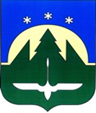 Городской округ Ханты-МансийскХанты-Мансийского автономного округа – ЮгрыДУМА ГОРОДА ХАНТЫ-МАНСИЙСКАРЕШЕНИЕ№ 381-VI РД		                                                         Принято									       29 ноября 2019 годаО присвоении звания «Почетный житель города Ханты-Мансийска»Рассмотрев постановление Главы города Ханты-Мансийска от 08.11.2019
№ 63 «О представлении кандидатуры к присвоению Думой города
Ханты-Мансийска звания «Почетный житель города Ханты-Мансийска»,                     на основании пункта 2.1 Положения о присвоении звания «Почетный житель города Ханты-Мансийска», утвержденного Решением Думы города                            Ханты-Мансийска от 25.11.2005 № 138 «О Положении о присвоении звания «Почетный житель города Ханты-Мансийска», руководствуясь частью 1 статьи 69 Устава города Ханты-Мансийска,Дума города Ханты-Мансийска РЕШИЛА:1.Присвоить звание «Почетный житель города Ханты-Мансийска»                        за многолетний добросовестный труд, личные заслуги в реализации социально-экономической политики, направленной на повышение качества жизни горожан и развитие местного самоуправленияЗАПАДНОВОЙ Наталье Леонидовне – заместителю Председателя Думы Ханты-Мансийского автономного округа – Югры.2.Настоящее Решение подлежит опубликованию в средствах массовой информации.Председатель Думыгорода Ханты-Мансийска				 	                   К.Л. Пенчуков            Подписано29 ноября 2019 года